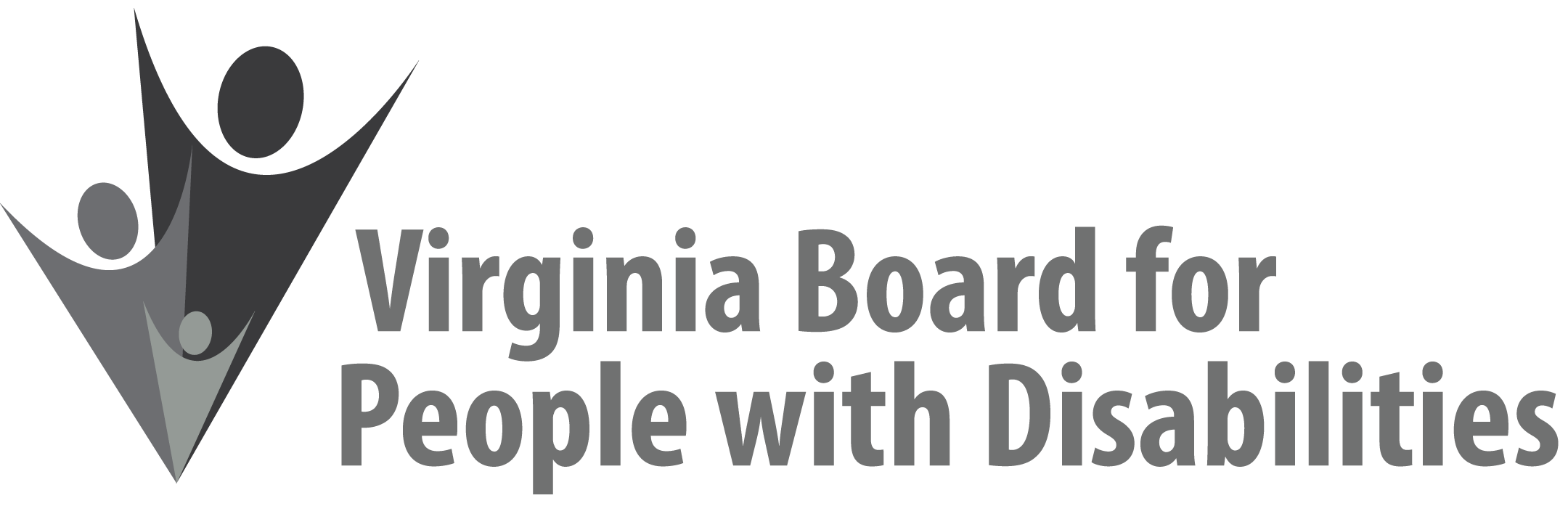 Mission
To create a Commonwealth that advances opportunities for independence, personaldecision-making and full participation in community life for individuals with developmental and other disabilities.Vision 
Virginians with developmental and other disabilities direct their own lives and choose how they live, learn, work, and play.BOARD MEETING AGENDASeptember 12, 2018   -   Four Points by Sheraton Hotel, 4700 S. Laburnum Avenue, ,  8:00am - 9:00 am	Executive Committee (see Attachment EC 1)8:30 - 9:00	Coffee/Continental breakfast– Ballrooms - Monet D & E9:15– 11:15 	 COMMITTEE MEETINGSAdvocacy, Outreach, and Training, Renoir AInvestment and State Plan Oversight – Renoir BPolicy, Research, and Evaluation – Renoir C11:30	Lunch – Ballrooms D & E  Presentation:  Partners in Policymaking and Youth Leadership Academy Graduates12:45 pm	FULL BOARD CONVENES – Ballrooms D & E12:45	Welcome to New Board Members and Call to Order, Mary McAdam 1:00	Remarks from Secretary of Health and Human Resources, Daniel Carey, M.D.1:30	Approval of June 13, 2018, Board meeting minutes, ACTION REQUIRED (Attachment BD 1), Mary McAdam1:35	Public Comment1:45.	Standing Committee Reports:Questions on Executive Committee meetingReport of the Advocacy and Outreach Committee, Matthew Shapiro	Event Support Application ACTION REQUIRED (Attachment BD 2)Report of the Policy, Research & Evaluation Committee, Felicia HamiltonReport of the Investment & State Plan Oversight Committee, Theresa CasselmanReport from Grant Review Team--Approval of FFY 2019 Competitive Grants ACTION REQUIRED (Supplemental Packet)Virginia Department of Education--Approval of Budget Amendment Request ACTION REQUIRED (Attachment BD 3)2:45	Agency and organizational updates 3:35	Other Business4:00	Board Adjourns